Kutol 2019 Promotion Options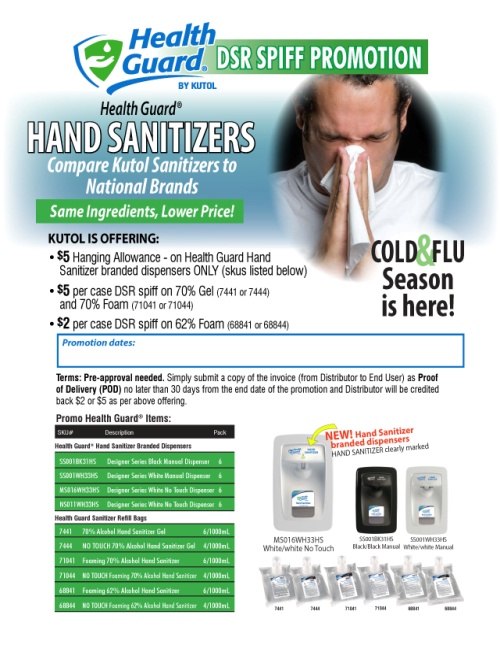 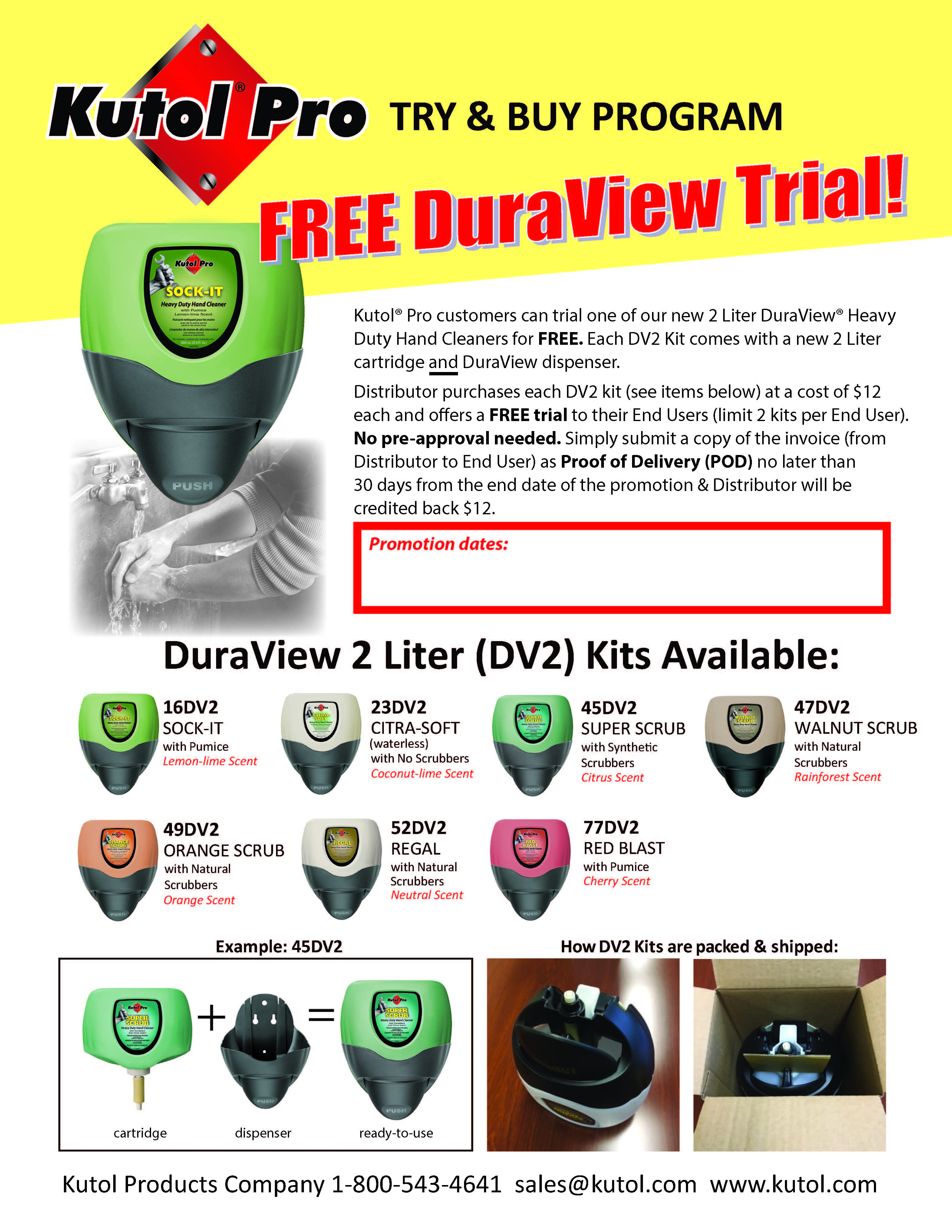 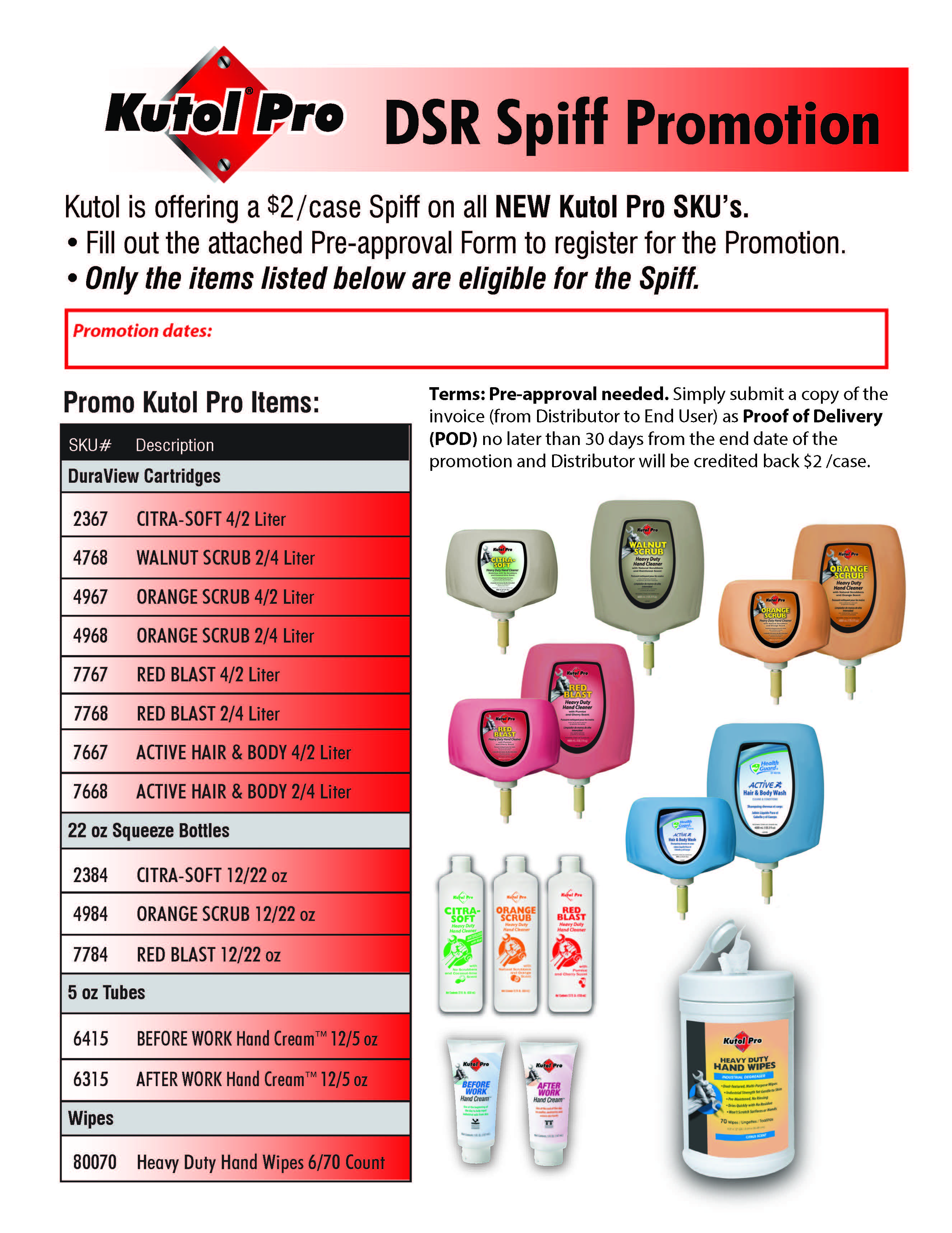 